タイトル（日本語）Manuscript Title (英語)鳴門太郎*，徳島次郎**，（その他の共著者）…Taro NARUTO*, Jiro TOKUSHIMA 2**, (name of authors) . . .鳴門教育大学グローバル教育コース，なると教育大学○○コース，（その他の共著者の所属）*Global Education Course, Naruto University of Education, **XXXX Course, Naruto University of Education, (Affiliation of other authors, . . .)要約原稿（研究論文・研究ノート）には，題名・著者名（日本語及び外国語），約400字（日本語），又は約100単語（外国語）の要約を記載する。もし、要約が長すぎる場合には編集委員会から字数を削減することを依頼される場合があります。キーワード: キーワード１，キーワード２，キーワード３，（最大５個まで）文章の書き方（章のタイトル）各段落の最初は1文字分の「字下げ」を行なってください。この字下げはスペース（空白）を入れるのではなく、『段落』の設定から自動的に入るように設定してください。  投稿された原稿は印刷業者の方で冊子（電子版）発行時に書式を一括で修正（統一）します。そのため、基本的にフォントやフォントサイズ、余白や段組み、行数・１行の文字数等の設定は不要です。発行時に章のタイトル等はゴシック体、本文は明朝体になります。ただし、特別な専門用語や強調したい文章には斜体（イタリック）や太字、もしくは特定のフォント（ここではゴシック体）を使用することも可能です。参考文献の書き方参考文献にはAPAスタイルを使用してください。詳細は「投稿要領」を参照するか、インターネットで詳細が書かれてあるページを検索することが可能です。リポジトリ等で公開されている『鳴門教育大学国際教育協力研究 第13号』以前の論文等は書式が完全に統一されていませんので、参考にはしないようにしてください。図表について図表の番号は原稿の最初から通し番号を使用してください。例えば「図１」「図２」や「表１」「表２」のように番号を付けてください（「図２.１」や「表３.２」のように各章ごとに番号をつけないようにしてください）。また、図表は必ず本文中で言及するようにしてください。図表のタイトルについて「図」と「表」のみを使用してください。「写真」や「グラフ」等は使用しないでください。また、「表」は縦または横の直線と文字・数字のみで構成されたものです。その他のもの（表で斜めの矢印等が入っているものや写真，グラフ等は全て「図」になります。）図表のタイトルや説明の位置「図」のタイトルと説明は、図１のように図の下に書くようにしてください。また、図の中に「図１」等の表記は付けないようにしてください。表のタイトルは表１のように表の上に書くようにしてください。また、表には図のように説明は書かないでください。また、脚注は表の下に書くようにしてください。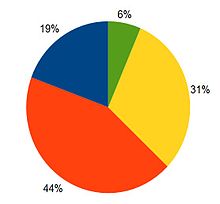 図１.  XXXに対する回答の割合。緑はAと回答した人の割合、黄色はBと回答した人の割合、赤と青はそれぞれCとDと回答した人の割合を示している。表１. XXXに対する各回答の割合* 回答者数は全部でNN人であった.参考文献Erikson, J.B. (2007). Improving Teaching Materials. Improving Education, Brown, H. ed., McGrowHill, pp.34-55.鳴門太郎（1997）．「小学校教師の○○○カリキュラムに関する認識について」，『日本○○教育学会誌』，巻（号），pp.358-366.ABCD割合*6 %31 %44 %19 %